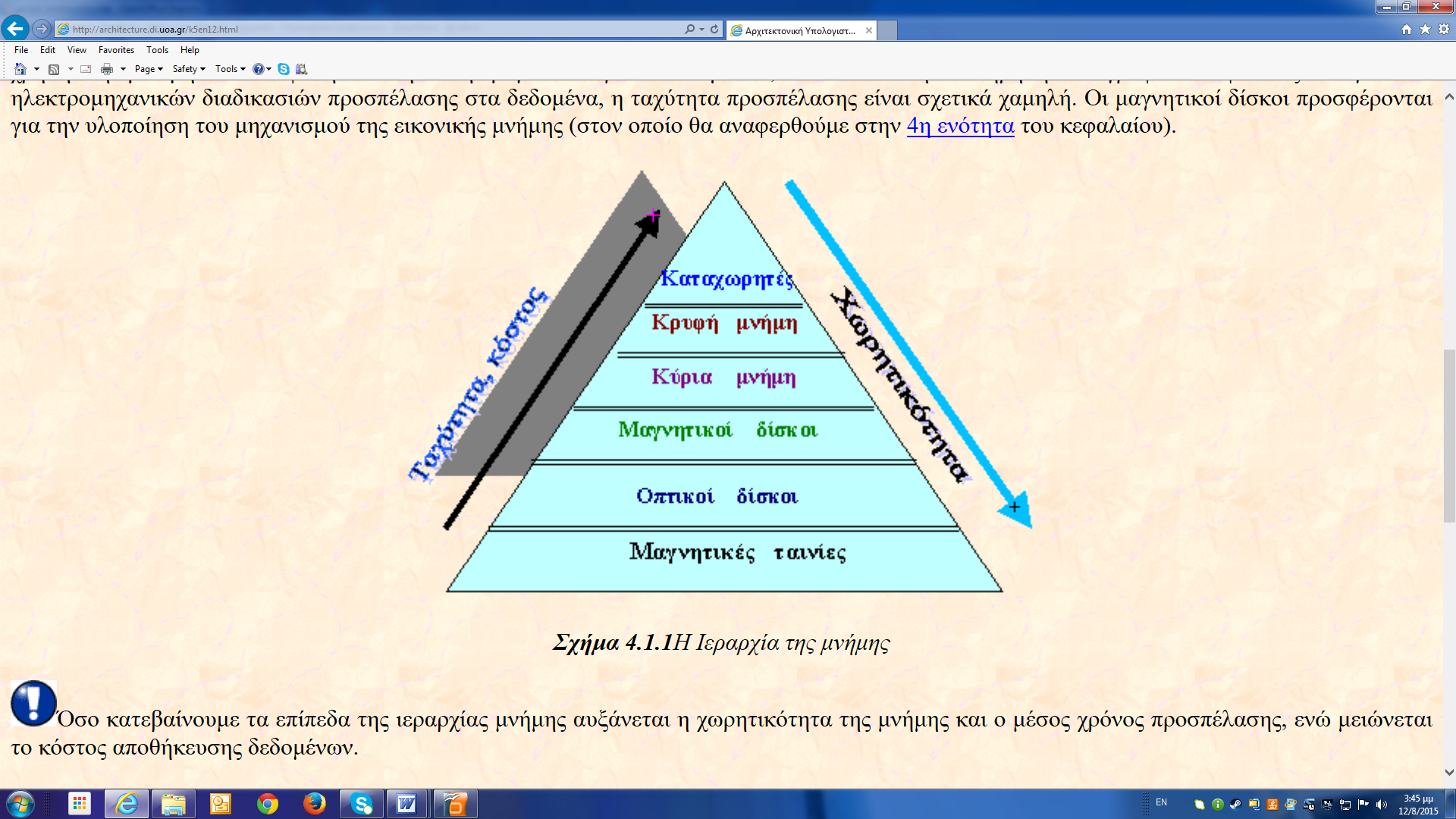 0ΧΑΡΑΚΤΗΡΙΣΤΙΚΑ ΜΝΗΜΗΣ